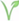 SOUPS & STARTERSRoasted Butternut Squash Soup GF 9Maryland Crab Soup GF 12Seasonal Soup 9Mushroom Truffle Tart 12onion jam, arugula, pickled leeks, lemon oilShort Ribs Croquettes  13creamy tomato sauce, frisée, pickled onionsChicken Liver Pate 12petite salad, cornichons, grilled breadOysters on Half Shell (6) GF  11WINTER ENTREE SALADSLobster Salad  GF 30
asparagus, grapefruit, radish, avocado-lime purée,  local lettuce, yuzu vinaigrette Sweet Potato Grain Bowl GF  23
farro, curried cauliflower, apples, arugula, shaved manchego, harissa vinaigrette Cobb GF 21
baby greens, diced chicken breast, bacon, avocado, blue cheese, eggs, tomatoes, red onions, balsamic vinaigretteGrilled Shrimp GF 28avocado, compressed cucumber, roasted corn, puffed quinoa, local lettuce, sesame lime dressingMAIN COURSEBaltimore Style Crab Cake GF 42/52 wild rice pilaf, haricot vert, red pepper brothLobster Pot Pie 28 lobster sauce, seasonal vegetables, puff pastryGrilled Atlantic Salmon GF 29winter vegetable medley, lemon basil buerre blancHoney Glazed Duck Breast GF 32
celeriac purée, charred broccolini, caramelized endive, red currant merlot sauceRosemary Braised Beef Short Ribs 37 smoked gouda creamy polenta, brussels sprouts, crispy shallotsGrilled Lamb Chop GF 39 yukon gold potato purée, mushroom, parsnip, red wine sauceGrilled Filet Mignon GF 42fingerling potatoes, asparagus, madeira truffle sauceCrispy Mushroom Risotto GF  21			peas, asparagus, parmesanCharred Cauliflower Steak GF  21cumin spiced carrots, lentil, pear curry emulsionBAKED POTATO AVAILABLE UPON REQUEST GF gluten free      vegetarian